Naam proef Doel van het spel (omschrijving) Spelverloop (uitleg in puntjes van startsein tot einde) Puntenverdeling  Alle resultaten zullen bepaald worden door een objectieve eenheid: afstand, tijd, aantal, gewicht, …  Het maximum aantal punten dat er op een proef behaald kan worden, wordt bepaald door het aantal deelnemende teams.  De ploeg die het minst scoort op een proef krijgt voor deze proef 50 punten. De volgende ploeg in rang krijgt 60 punten, 70 punten, …  De einduitslag van de wedstrijd is dus pas beslissend als alle teams alle proeven hebben afgelegd.  Elk team kan ook voor de wedstrijd start op 1 proef een joker inzetten. De punten van deze proef worden verdubbeld nadat het team de proef heeft afgelegd.Wanneer het spel in een parcours gegoten wordt is het de tijd op het einde die genomen wordt om het klassement te berekenen. Belangrijk is dan dat je aangeeft of er op deze proef straftijd kan gegeven worden, waarom en hoeveel. Zodat deze bij de eindelijke tijd kan worden bijgeteld. Puntenfiche bij beurtrolsysteemPuntenfiche bij parcoursMateriaal Proefopstelling (maak zelf een zo duidelijk mogelijke tekening)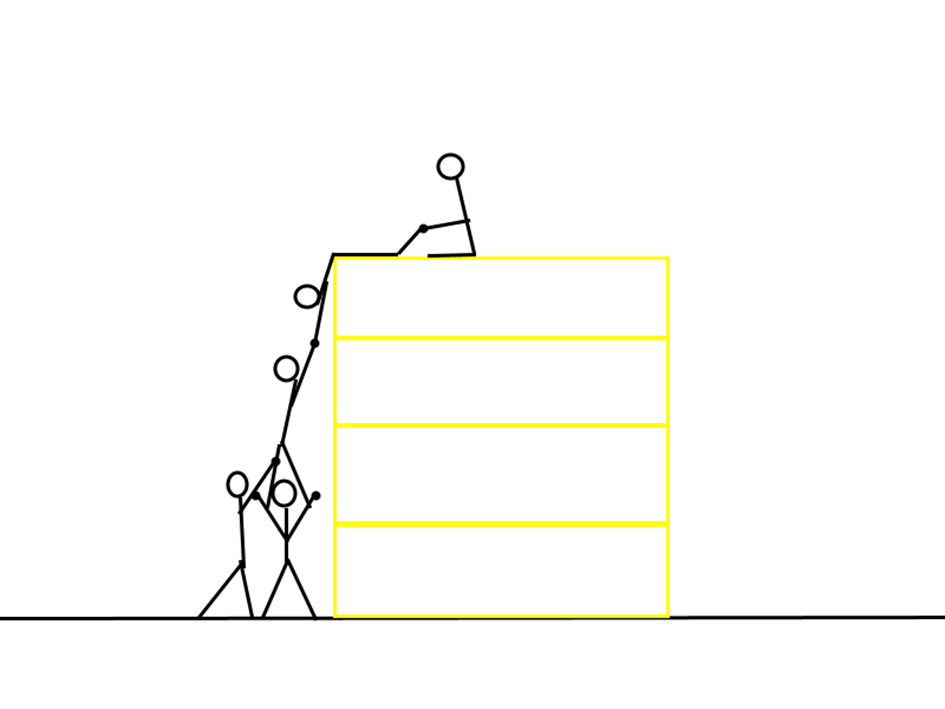  2020 Held van ’t veld ………………………(Provincie) Aantal (objectief getal noteren) Joker  ….. cm/m/L/sec./ …. Ja / Nee Aantal seconden straftijd  Straftijd verdiend door …. Materiaal spel omschrijving Wie In orde 